УТВЕРЖДЕНОрешением Общего собрания членов 
Ассоциации «Приволжская гильдия строителей»протокол № 20 от 14 марта 2023 г.ПОЛОЖЕНИЕо Правлении Ассоциации «Приволжская гильдия строителей»г. Нижний Новгород2023 г.ОБЩИЕ ПОЛОЖЕНИЯПоложение о Правлении Ассоциации «Приволжская гильдия строителей» (далее по тексту также – Положение) разработано в соответствии с Федеральным законом от 12.01.1996 № 7-ФЗ «О некоммерческих организациях», Федеральным законом от 0112.2007 № 315-ФЗ «О саморегулируемых организациях», Градостроительным кодексом Российской Федерации, а также Уставом Ассоциации «Приволжская гильдия строителей» (далее по тексту также – Ассоциация).Настоящее Положение регулирует вопросы деятельности Правления Ассоциации, в том числе устанавливает порядок созыва и проведения заседаний, порядок принятия решений, а также права и обязанности членов Правления Ассоциации.СТАТУС И ПОРЯДОК ФОРМИРОВАНИЯ ПРАВЛЕНИЯ АССОЦИАЦИИПравление Ассоциации является постоянно действующим коллегиальным органом управления Ассоциации.Правление Ассоциации формируется Общим собранием членов Ассоциации из числа индивидуальных предпринимателей - членов Ассоциации и (или) представителей юридических лиц - членов Ассоциации, а также независимых членов. Независимыми членами считаются лица, которые не связаны трудовыми отношениями с Ассоциацией, ее членами. Независимые члены должны составлять не менее одной трети членов Правления Ассоциации.Количественный состав Правления Ассоциации определяется Уставом Ассоциации, но в любом случае не может составлять менее трех членов.Правление Ассоциации осуществляет руководство текущей деятельностью Ассоциации и подотчетно Общему собранию членов Ассоциации.Правление Ассоциации возглавляет Председатель Правления Ассоциации. Председатель Правления руководит работой Правления, контролирует исполнение решений Общего собрания и Правления, представляет Ассоциацию в органах государственной власти, выполняет иные функции, возложенные на него внутренними документами Ассоциации.Срок полномочий Председателя Правления Ассоциации и других членов Правления Ассоциации определяется Уставом Ассоциации.Полномочия любого члена Правления Ассоциации, включая Председателя Правления, могут быть досрочно прекращены решением Общего собрания членов.КОМПЕТЕНЦИЯ ПРАВЛЕНИЯ АССОЦИАЦИИК компетенции Правления Ассоциации относятся вопросы, указанные в Градостроительном кодексе Российской Федерации, Федеральном законе от 01.12.2007 года № 315-ФЗ «О саморегулируемых организациях», а также Уставе Ассоциации.Необходимое количество голосов для принятия Правлением решений, отнесенных к его компетенции, устанавливается Уставом Ассоциации.ПРИНЯТИЕ РЕШЕНИЙ ПРАВЛЕНИЕМ АССОЦИАЦИИЗаседания Правления Ассоциации созываются Председателем Правления Ассоциации, а также по инициативе не менее одной трети членов Правления Ассоциации.Заседания Правления Ассоциации считаются правомочными, если на них присутствует более половины членов Правления. Каждый член Правления при голосовании имеет один голос.Присутствие члена Правления Ассоциации на заседании может обеспечиваться путем использования систем видеоконференц-связи, в том числе с помощью мобильных средств связи.О проведении заседания Правления Ассоциации члены Правления уведомляются Председателем Правления Ассоциации в срок не позднее чем за один день до заседания.Повестка заседания Правления Ассоциации формируется Председателем Правления Ассоциации с учетом мнения членов Правления. Предложения в повестку дня Правления вправе также вносить члены Правления Ассоциации.Каждый член Правления Ассоциации при голосовании имеет один голос.Правление собирается на свои заседания по мере необходимости, но не реже одного раза в квартал. На заседаниях Правления председательствует Председатель Правления или один из членов Правления Ассоциации, избираемый Правлением.Протокол заседания Правления ведет Секретарь, избираемый Правлением. Секретарем может быть избран один из членов Правления, Генеральный директор, работник Ассоциации.ПРАВА И ОБЯЗАННОСТИ ЧЛЕНОВ ПРАВЛЕНИЯ АССОЦИАЦИИЧлен Правления Ассоциации обладает следующими правами:участвовать в заседаниях Правления Ассоциации, вносить предложения о формировании повестки дня заседания Правления Ассоциации, в том числе о включении в нее дополнительных вопросов;обсуждать вопросы, вынесенные на рассмотрение Правления Ассоциации;голосовать по вопросам повестки дня заседания Правления Ассоциации;запрашивать и получать от органов Ассоциации любую информацию об их деятельности. Члены Правления Ассоциации обладают иными правами, предусмотренными документами Ассоциации.Член Правления Ассоциации обязан:принимать участие в заседаниях Правления Ассоциации, за исключением случаев, когда такое участие невозможно по уважительным причинам;исполнять решения Правления Ассоциации.КОНФЛИКТ ИНТЕРЕСОВВ целях настоящего Положения под личной заинтересованностью члена Правления Ассоциации понимается материальная или иная заинтересованность, которая влияет или может повлиять на обеспечение прав и законных интересов саморегулируемой организации и (или) ее членов.В целях настоящего Положения под конфликтом интересов понимается ситуация, при которой личная заинтересованность члена Правления Ассоциации влияет или может повлиять на исполнение им своих профессиональных обязанностей и (или) влечет за собой возникновение противоречия между такой личной заинтересованностью и законными интересами Ассоциации или угрозу возникновения противоречия, которое способно привести к причинению вреда законным интересам Ассоциации.В целях предотвращения и урегулирования конфликта интересов члены Правления Ассоциации должны соблюдать интересы Ассоциации, прежде всего в отношении целей ее деятельности, и не должны использовать возможности, связанные с осуществлением ими своих профессиональных обязанностей, или допускать использование таких возможностей в целях, противоречащих целям, указанным в Уставе Ассоциации.Члены Правления Ассоциации обязаны организовать свои дела таким образом, чтобы они не создавали реальный или потенциальный конфликт интересов.Член Правления обязан в письменном виде уведомить Ассоциацию о возникшем конфликте интересов или о возможности его возникновения, как только такому лицу станет об этом известно. В случае возникновения конфликта интересов или угрозы его возникновения у члена Правления, такое лицо обязано уведомить об этом Генерального директора Ассоциации. Осуществление действий, в которых имеется заинтересованность, допускается только после принятия Правлением Ассоциации положительного решения в их отношении.Председатель Правления Ассоциации, если ему стало известно о возникновении у члена Ассоциации или у лиц, входящих в состав органов управления Ассоциации, специализированных органов Ассоциации, ее работников, личной заинтересованности, которая приводит или может привести к конфликту интересов, обязаны принять меры по предотвращению или урегулированию конфликта интересов. Предотвращение или урегулирование конфликта интересов в отношении членов Правления может состоять в одобрении Правлением заключаемой сделки, прекращении полномочий или в отказе члена Правления от выгоды, явившейся причиной возникновения конфликта интересов.Независимый член Правления Ассоциации предварительно в письменной форме обязан заявить о конфликте интересов, который влияет или может повлиять на объективное рассмотрение вопросов, включенных в повестку заседания Правления Ассоциации, и принятие по ним решений и при котором возникает или может возникнуть противоречие между личной заинтересованностью указанного независимого члена и законными интересами Ассоциации, которое может привести к причинению вреда этим законным интересам Ассоциации.В случае нарушения независимым членом Правления Ассоциации обязанности заявить о конфликте интересов и причинения в связи с этим вреда законным интересам Ассоциации, которые подтверждены решением суда, общее собрание членов Ассоциации принимает решение о досрочном прекращении полномочий независимого члена Правления.ЗАКЛЮЧИТЕЛЬНЫЕ ПОЛОЖЕНИЯ7.1. Настоящее Положение, изменения, внесенные в настоящее Положение, решения о признании утратившим силу настоящего Положения вступают в силу по истечении 10 дней со дня их принятия.7.2. В случае если законами и иными нормативными актами Российской Федерации, а также Уставом Ассоциации установлены иные правила, чем предусмотрены настоящим Положением, то в этой части применяются правила, установленные законами и иными нормативными актами Российской Федерации, а также Уставом Ассоциации.7.3. Настоящее Положение, изменения, внесённые в настоящее Положение, в срок не позднее чем через три рабочих дня со дня их принятия подлежат размещению на официальном сайте Ассоциации в сети «Интернет» и направлению на бумажном носителе или в форме электронных документов (пакета электронных документов), подписанных Ассоциацией с использованием усиленной квалифицированной электронной подписи, в орган надзора за саморегулируемыми организациями.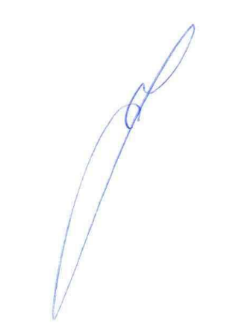 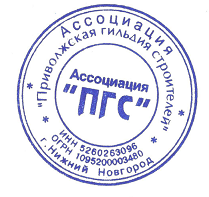 Председатель Правления                                                          Ассоциации «Приволжская гильдия строителей»                                                   Гришкин И.А.